              Продолжая работу с молодежью в плане профилактики негативных явлений,  работники ДК  организовали  ситуативный практикум  «Выбор есть всегда!»  для учащихся 9-х классов. Присутствующие разгадывали антинаркотический кроссворд, их вниманию была представлена презентация «Скажи наркотиком нет», после которой состоялась  обсуждение увиденного.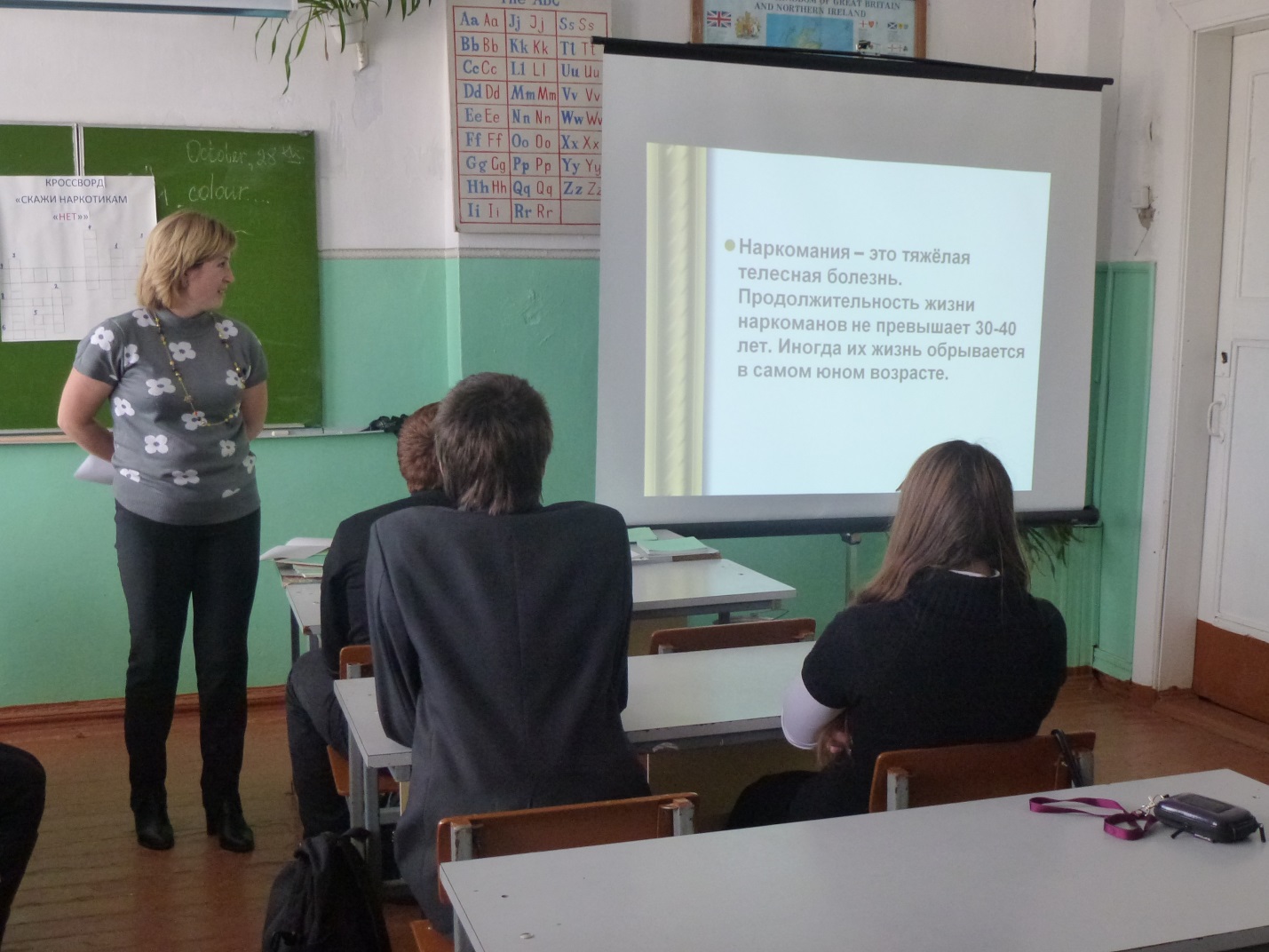 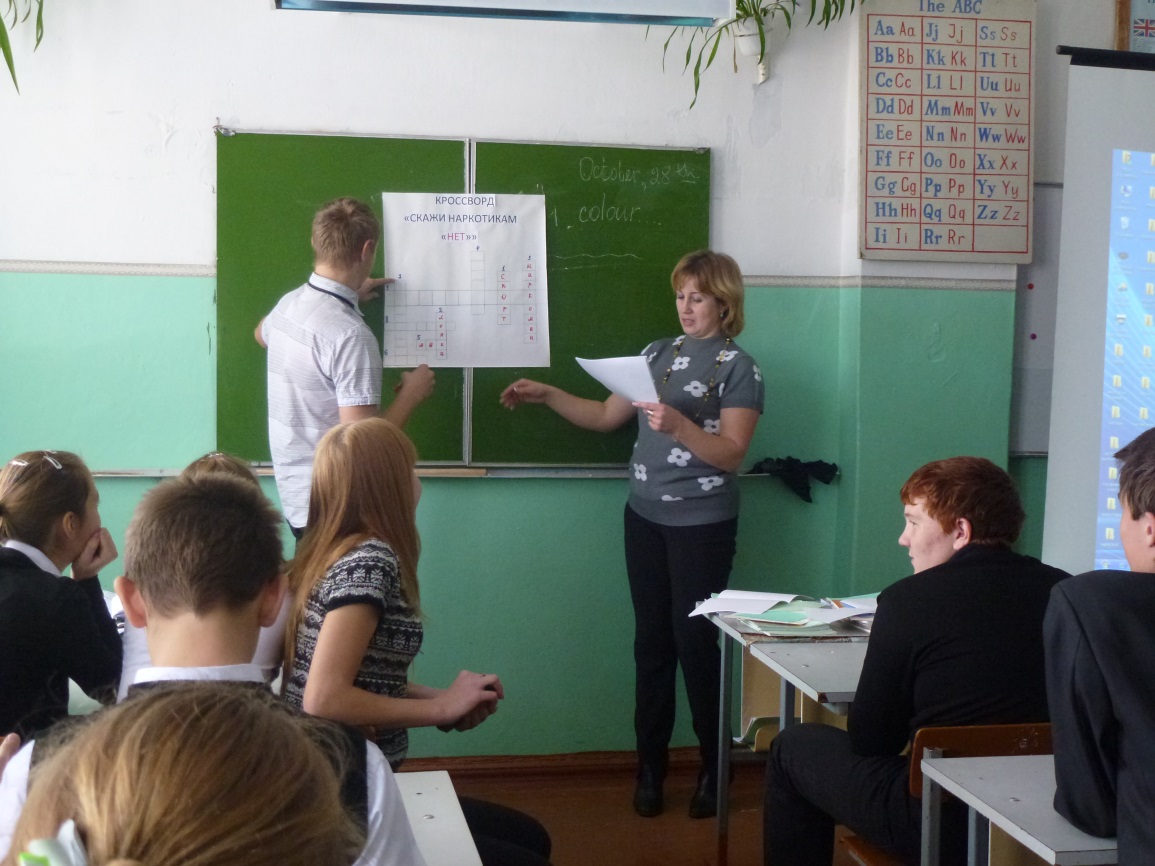 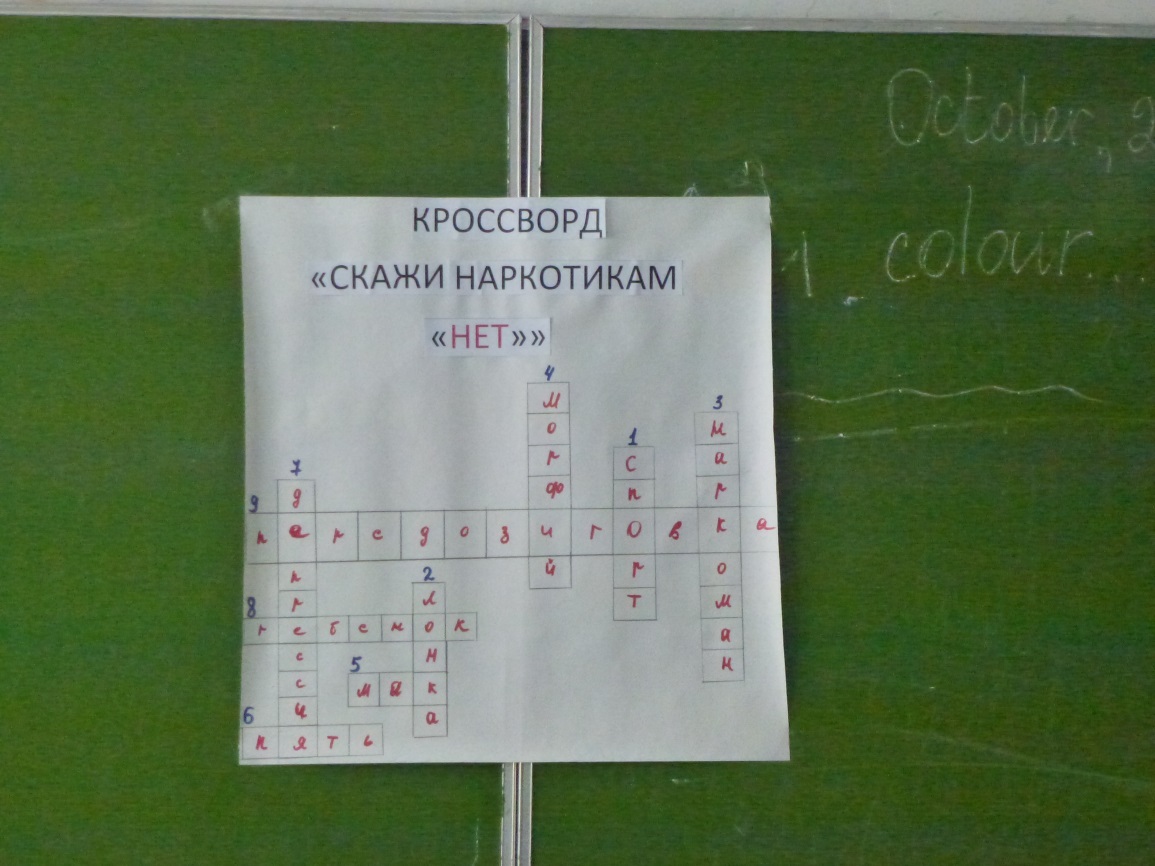 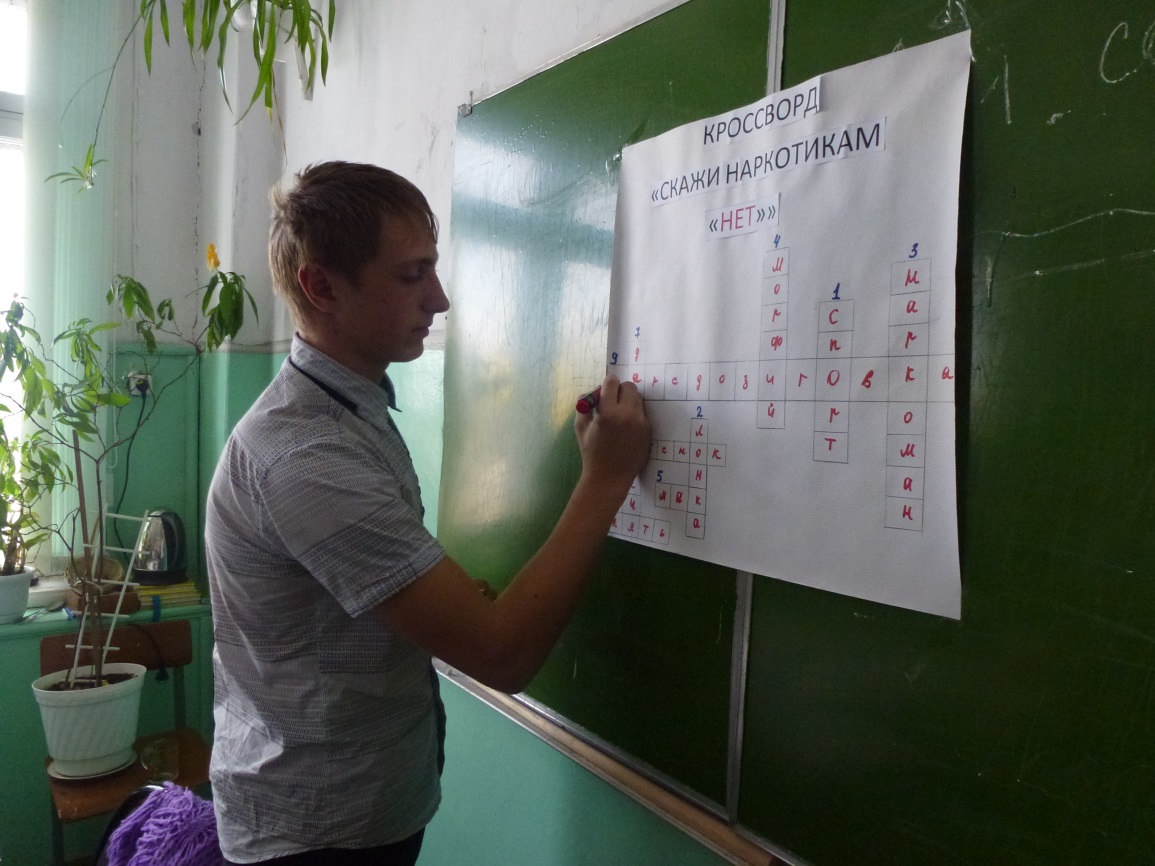 